В целях упорядочения системы оплаты труда, социальной защищенности работников, руководствуясь статьей 135 Трудового кодекса Российской Федерации, статьями  45, 46 Устава  муниципального образования сельского поселения «Кажым»администрация сельского поселения «Кажым» постановляет:Утвердить:1.1. Положение об оплате труда специалистов,  замещающих  должности, не отнесенные    к должностям муниципальной службы администрации   сельского поселения «Кажым», осуществляющих   обеспечение деятельности   администрации сельского поселения «Кажым», согласно приложению  1 к настоящему постановлению;1.2.  Положение об оплате труда   рабочих,  осуществляющих    техническое обеспечение и обслуживание  деятельности   администрации сельского поселения «Кажым», согласно приложению  2 к настоящему постановлению;1.3.Положение об оплате труда водителя администрации  сельского поселения «Кажым», согласно приложению  3 к настоящему постановлению.Признать утратившими силу:- решение Совета сельского поселения «Кажым» от 01.02.2010 года  № II-17/65 «Об утверждении Положения «О материальном стимулировании работников аппарата, централизованной бухгалтерии, служащих и технического персонала администрации сельского поселения «Кажым»;  - постановление администрации сельского поселения «Кажым» от 31.10.2011 года  № 31/10 «Об утверждении Положения о порядке и условиях оплаты труда руководителей, специалистов централизованной бухгалтерии администрации сельского поселения «Кажым»»;- постановление администрации сельского поселения «Кажым» от 15.02.2012 года  № 6/02 «О внесении изменений в постановление главы сельского поселения «Кажым» от 31.10.2011 года «Об утверждении Положения о порядке и условиях оплаты труда руководителей, специалистов централизованной  бухгалтерии администрации сельского поселения «Кажым»»;- постановление администрации сельского поселения «Кажым» от 14.10.2013  года № 46/10 «О некоторых вопросах оплаты труда работников администрации сельского поселения «Кажым»»;- постановление администрации сельского поселения «Кажым» от 12.11.2014 года № 02/11 «О внесении изменений и дополнений в постановление администрации  сельского поселения «Кажым» № 46/10 от 14.10.2013 года «О некоторых вопросах оплаты труда работников администрации сельского поселения «Кажым»»;- постановление администрации сельского поселения «Кажым» от 29.05.2015 года № 14/05 «Об упорядочении оплаты труда водителя служебного автотранспорта  администрации сельского поселения «Кажым»»;	- постановление администрации сельского поселения «Кажым»  от 26.01.2018 года № 06/01 «О внесении изменений в постановление  администрации сельского поселения «Кажым» от 30.09.2008 года  №17'/09 «О некоторых вопросах труда работников администрации сельского поселения «Кажым».3.Настоящее постановление вступает в силу   с момента принятия и распространяется на правоотношения, возникшие с  01 января 2018 года.4.Контроль за выполнением настоящего постановления оставляю за собой.        Глава сельского поселения  «Кажым» -                      И.А.Безносикова                                                                        Приложение  1к постановлению администрации сельского поселения «Кажым»от 12.04.2018 г. №  03/04Положениеоб оплате труда специалистов, замещающих должности, не отнесенные к должностям муниципальной службы администрации сельского поселения «Кажым», осуществляющих обеспечение деятельности   администрации сельского поселения «Кажым».1. Настоящее Положение определяет размеры и условия оплаты труда специалистов, замещающих должности, не отнесенные к должностям муниципальной службы администрации сельского поселения «Кажым», осуществляющих обеспечение деятельности   администрации сельского поселения «Кажым».2. Размеры  должностных окладов специалистов устанавливаются в соответствии с замещаемой должностью на основании штатного расписания и согласно приложению к настоящему Положению.Должностные оклады специалистов увеличиваются (индексируются) одновременно с индексацией должностных окладов муниципальных служащих в пределах средств, предусмотренных на эти цели в бюджете муниципального образования сельского поселения «Кажым» на текущий финансовый год.3.  К должностному окладу специалистам устанавливаются районный коэффициент и процентная надбавка к заработной плате за стаж работы в районах Крайнего Севера и приравненных к ним местностях в порядке и размерах, установленных действующим законодательством.4. Оплата труда специалистов помимо должностного оклада, установленного в соответствии с замещаемой должностью, включает следующие виды компенсационных выплат:4.1. Ежемесячная надбавка к должностному окладу за выслугу лет устанавливается в процентном отношении к должностному окладу в следующих размерах:при стаже работы:Стаж работы, дающий право на получение ежемесячной надбавки к должностному окладу за выслугу лет, включает в себя период работы:- в органах  исполнительной государственной власти, а также в их территориальных органах;- в органах местного самоуправления, а также в их отраслевых (функциональных) органах;- служба в Вооруженных Силах Российской Федерации по призыву;- в судах, арбитражных судах, органах юстиции (кроме адвокатуры, частных нотариусов), прокуратуры, в органах федеральной службы безопасности, внутренних дел, Министерства обороны Российской Федерации;- в централизованных бухгалтериях администрации муниципального образования, в централизованных бухгалтериях при структурных  подразделениях администрации муниципального образования, в централизованных бухгалтериях при министерствах и иных органах исполнительной власти Республики Коми.В общий стаж работы, дающий право на получение ежемесячных надбавок за выслугу лет, включается работа в органах и учреждениях, перечисленных в данном подпункте, независимо от перерывов в работе.Ответственность за своевременный пересмотр размера надбавки за выслугу лет специалистам возлагается на специалиста, ответственного за ведение кадрового учета администрации сельского поселения «Кажым».Стаж работы для выплаты ежемесячной надбавки за выслугу лет определяется комиссией по определению стажа.Основным документом для определения стажа работы, дающего право на получение ежемесячной надбавки за выслугу лет, является трудовая книжка. При ее отсутствии, а также в тех случаях, когда в трудовой книжке нет необходимых  записей или содержатся неправильные или неточные сведения о периодах работы, для установления стажа работы принимаются справки и иные документы соответствующих органов, архивных учреждений, подтверждающие соответствующие периоды.Назначение надбавки за выслугу лет производится на основании распоряжения  главы сельского поселения «Кажым».Надбавка за выслугу лет начисляется исходя из размера должностного оклада специалиста без учета дополнительных выплат.Выплата надбавки за выслугу лет производится ежемесячно одновременно с выплатой заработной платы.При временном заместительстве надбавка за выслугу лет начисляется на должностной оклад по основной работе.Ежемесячная надбавка за выслугу лет учитывается во всех случаях исчисления среднего заработка.Ежемесячная надбавка за выслугу лет выплачивается со дня возникновения права на назначение этой надбавки.4.2. Ежемесячная надбавка к должностному окладу за сложность, напряженность работы устанавливается при приеме на работу, при перемещении на другую должность с учетом профессиональной подготовки и стажа работы по специальности в пределах фонда оплаты труда.Размер ежемесячной надбавки  к должностному окладу за сложность, напряженность  устанавливается в размере до: - 100%  для специалистов, имеющим категорию «главный»;Критериями установления ежемесячной надбавки являются: квалификация, сложность и качество выполняемых задач,  а также подготовленность специалиста, его знания, навыки, умения и специальные способности в своей сфере деятельности.Размер ежемесячной надбавки к должностному окладу за сложность, напряженность  устанавливается распоряжением   главы сельского поселения «Кажым».Размер ежемесячной надбавки к должностному окладу за сложность, напряженность  может быть изменен при изменении характера работы или в зависимости от результатов деятельности специалиста. 5. Стимулирующие выплаты.К выплатам стимулирующего характера относятся выплаты, направленные на усиление материальной заинтересованности специалистов, добросовестно исполняющих трудовые обязанности.Виды стимулирующих выплат:- премия;- материальная помощь.5.1. Премия специалистам выплачивается по результатам работы за истекший месяц в размере до 25 процентов, в пределах выделенного на эти цели фонда оплаты труда с учетом надбавки за выслугу лет, надбавки за сложность, напряженность и начисляется за фактически отработанное время в данном отчетном периоде.Премия не начисляется в период нахождения специалистов  в ежегодном отпуске, отпуске без сохранения заработной платы, отпуске по уходу за ребенком, учебном отпуске и отсутствии на рабочем месте в связи с нетрудоспособностью.Временные заместители (исполняющие служебные обязанности по должности временно отсутствующего специалиста) премируются по условиям и в размерах, установленных по должности замещавшего специалиста. На разницу в должностных окладах премия начисляется в том же порядке как на оплату за совмещение профессий (должностей).Глава сельского поселения «Кажым»  имеет право снизить размер премии или не выплачивать премии специалистам по следующим основаниям:-неисполнение или ненадлежащее исполнение обязанностей, предусмотренных должностными инструкциями;- нарушение трудовой дисциплины;- несоблюдение правил внутреннего трудового распорядка. Снижение размера премии  или невыплата премии производится за тот расчетный период, в котором было допущено упущение в работе или нарушение трудовой дисциплины, либо непосредственно за обнаружением, но не позднее одного месяца со дня обнаружения.Конкретный размер премии специалистам устанавливается распоряжением  главы сельского поселения «Кажым».5.2. Материальная помощь выплачивается на основании заявлений в размере двух должностных окладов с учетом дополнительных выплат по распоряжению главы сельского поселения «Кажым» два раза в год равными частями ( первая – к отпуску, вторая- в декабре месяце) в пределах норм формирования расходов на оплату труда. Основанием для выплаты материальной помощи является распоряжение   главы сельского поселения «Кажым».Материальная помощь не оказывается:- специалистам, находящимся в отпуске по уходу за ребенком до достижения им возраста полутора лет, трех лет;- специалистам, уволенным по основаниям, предусмотренным положениями пунктов  5 - 11 ст. 81 Трудового кодекса Российской Федерации.6. При утверждении фонда оплаты труда специалистов предусматриваются сверх сумм средств, направляемых для выплаты должностных окладов специалистов, следующие средства на выплату (в расчете на год):- ежемесячной надбавки к должностному окладу за выслугу лет - в размере четырех месячных должностных окладов;- ежемесячной надбавки к должностному окладу за сложность, напряженность  - в размере двенадцати месячных должностных окладов;- премии  - в размере трех месячных должностных окладов, исчисленных с учетом надбавки за выслугу лет, надбавки за сложность, напряженность.- материальной помощи - в размере двух месячных должностных окладов, с учетом надбавки за выслугу лет и надбавки за сложность, напряженность.Глава сельского поселения «Кажым» вправе перераспределять средства фонда оплаты труда специалистов между выплатами, предусмотренными данным пунктом.Фонд оплаты труда формируется с учетом районного коэффициента и процентной надбавки за работу в районах Крайнего Севера.6.1. Месячная заработная плата специалиста, полностью отработавшего за этот период норму рабочего времени и выполнившего норму труда (трудовые обязанности), не может быть ниже минимального размера оплаты труда, установленного федеральным законодательством.Реализация гарантий по оплате труда специалиста установленных настоящим пунктом, осуществляется за счет фонда оплаты труда администрации сельского поселения «Кажым».Приложениек Положению об оплате труда специалистов, замещающих должности, не отнесенные к должностям муниципальной службы  администрации сельского поселения «Кажым»Размерыдолжностных окладов специалистов, осуществляющих обеспечение деятельности и обслуживание администрации сельского поселения «Кажым»Приложение  2к постановлению администрации сельского поселения «Кажым»от   12.04.2018 г. №  03/04Положение об оплате труда   рабочих,  осуществляющих   техническое обеспечение и обслуживание  деятельности   администрации сельского поселения «Кажым»1. Настоящее Положение определяет размеры и условия оплаты труда   рабочих, осуществляющих техническое обеспечение и обслуживание деятельности администрации сельского поселения «Кажым»  (далее   рабочие).2. Должностные оклады (тарифные ставки).2.1. Размеры  должностных окладов рабочих   устанавливаются в соответствии с замещаемой должностью на основании штатного расписания и согласно приложению к настоящему Положению.Должностные оклады рабочих увеличиваются (индексируются) одновременно с индексацией должностных окладов муниципальных служащих в пределах средств, предусмотренных на эти цели в бюджете администрации  сельского поселения «Кажым» на текущий финансовый год.3.  К должностному окладу (тарифной ставке)  рабочих устанавливаются районный коэффициент и процентная надбавка к заработной плате за стаж работы в районах Крайнего Севера и приравненных к ним местностях в порядке и размерах, установленных действующим законодательством.4.  Система  оплаты труда рабочих  состоит из: 1) должностного оклада (тарифной ставки);2) стимулирующих выплат, в том числе:2.1) премии;2.2) материальной помощи.5. Стимулирующие выплаты   рабочим.К выплатам стимулирующего характера относятся выплаты, направленные на усиление материальной заинтересованности   рабочих, добросовестно исполняющих трудовые обязанности.Виды стимулирующих выплат:- премия;- материальная помощь.5.1. Премия   рабочим выплачивается по результатам работы за истекший месяц  в размере до 25 процентов, в пределах выделенного на эти цели фонда оплаты труда   и начисляется за фактически отработанное время в данном отчетном периоде.Премия не начисляется в период нахождения рабочих в ежегодном отпуске, отпуске без сохранения заработной платы, отпуске по уходу за ребенком, учебном отпуске и отсутствии на рабочем месте в связи с нетрудоспособностью.Глава сельского поселения «Кажым»  имеет право снизить размер премии или  не выплачивать премии    рабочим по следующим основаниям:-неисполнение или ненадлежащее исполнение обязанностей, предусмотренных должностными инструкциями;- нарушение трудовой дисциплины;- несоблюдение правил внутреннего трудового распорядка. Снижение  размера премии или невыплата  премии производится за тот расчетный период, в котором было допущено упущение в работе или нарушение трудовой дисциплины, либо непосредственно за обнаружением, но не позднее одного месяца со дня обнаружения.Конкретный размер премии служащим и рабочим устанавливается распоряжением главы сельского поселения «Кажым».5.2. Материальная помощь выплачивается ежемесячно. Сумма материальной помощи исчисляется из расчета 1/6 заработной платы, получаемой служащими и рабочими на указанный момент без учета премии. Основанием для выплаты материальной помощи является распоряжение главы сельского поселения «Кажым».Материальная помощь не оказывается:-   рабочим, находящимся в отпуске по уходу за ребенком до достижения им возраста полутора лет, трех лет;-   рабочим, уволенным по основаниям, предусмотренным положениями пунктов 5 - 11 ст. 81 Трудового кодекса Российской Федерации.   6. При утверждении фонда оплаты труда  предусматриваются сверх сумм средств, направляемых для выплаты должностных окладов  (тарифных ставок)   рабочим, следующие средства на выплату (в расчете на год): - премии  - в размере трех месячных должностных окладов (тарифных ставок ).- материальной помощи - в размере двух месячных должностных окладов (тарифных ставок ).Глава сельского поселения «Кажым» вправе перераспределять средства фонда оплаты труда   рабочих между выплатами, предусмотренными данным пунктом.Фонд оплаты труда формируется с учетом районного коэффициента и процентной надбавки за работу в районах Крайнего Севера.6.1. Месячная заработная плата   рабочего, полностью отработавшего за этот период норму рабочего времени и выполнившего норму труда (трудовые обязанности), не может быть ниже минимального размера оплаты труда, установленного федеральным законодательством.Реализация гарантий по оплате труда   рабочих, установленных настоящим пунктом, осуществляется за счет фонда оплаты труда администрации сельского поселения «Кажым».Приложениек Положениюоб оплате труда    рабочих,осуществляющих техническое обеспечение и обслуживание деятельности администрации сельского поселения «Кажым»Размерыдолжностных окладов  рабочих, осуществляющих техническое обеспечение и обслуживание деятельности администрации сельского поселения «Кажым»                                                                                                Приложение  3к постановлению  администрации  сельского по селения «Кажым»от 12.04.2018 г. № 03/04Положение об оплате труда водителя администрации  сельского поселения «Кажым»1. Настоящее Положение определяет размеры и условия оплаты труда водителя   администрации сельского поселения «Кажым.2. Размер  должностного оклада  водителя устанавливается в соответствии с замещаемой должностью на основании штатного расписания и согласно приложению к настоящему Положению.Должностной оклад водителя увеличивается (индексируется) одновременно с индексацией должностных окладов муниципальных служащих в пределах средств, предусмотренных на эти цели в бюджете администрации сельского поселения «Кажым» на текущий финансовый год.3.  К должностному окладу водителя устанавливаются районный коэффициент и процентная надбавка к заработной плате за стаж работы в районах Крайнего Севера и приравненных к ним местностях в порядке и размерах, установленных действующим законодательством.4. Оплата труда водителя помимо должностного оклада, установленного в соответствии с замещаемой должностью, включает следующие виды компенсационных выплат:4.1. Ежемесячная надбавка к должностному окладу за классность устанавливается  в следующих размерах:- водителям 1-го класса - 40 процентов от должностного оклада;- водителям 2-го класса - 20 процентов от должностного оклада.  5. Стимулирующие выплаты.К выплатам стимулирующего характера относятся выплаты, направленные на усиление материальной заинтересованности водителя, добросовестно исполняющего трудовые обязанности.Виды стимулирующих выплат:- премия;- материальная помощь.5.1. Премия водителю выплачивается по результатам работы за истекший месяц  в размере до 25 процентов, в пределах выделенного на эти цели фонда оплаты труда с  надбавкой за классность  и начисляется за фактически отработанное время в данном отчетном периоде.Премия не начисляется в период нахождения водителя в ежегодном отпуске, отпуске без сохранения заработной платы, отпуске по уходу за ребенком, учебном отпуске и отсутствии на рабочем месте в связи с нетрудоспособностью.Глава сельского поселения  «Кажым»   имеет право снизить размер премии или не выплачивать премию  водителю по следующим основаниям:-неисполнение или ненадлежащее исполнение обязанностей, предусмотренных должностными инструкциями;- нарушение трудовой дисциплины;- несоблюдение правил внутреннего трудового распорядка. Снижение размера премии или невыплата премии производится за тот расчетный период, в котором было допущено упущение в работе или нарушение трудовой дисциплины, либо непосредственно за обнаружением, но не позднее одного месяца со дня обнаружения.Конкретный размер премии водителю устанавливается распоряжением главы сельского поселения «Кажым». 5.2. Материальная помощь выплачивается ежемесячно. Сумма материальной помощи исчисляется из расчета 1/6 заработной платы, получаемой водителями  на указанный момент без учета премии. Основанием для выплаты материальной помощи является  распоряжение главы сельского поселения «Кажым»  в установленном порядке.Материальная помощь не оказывается водителям, уволенным по основаниям, предусмотренным положениями пунктов 5 - 11 ст. 81 Трудового кодекса Российской Федерации.    6. При утверждении фонда оплаты труда водителя предусматривается сверх сумм средств, направляемых для выплаты должностных окладов водителей, следующие средства на выплату (в расчете на год): - ежемесячной надбавки к должностному окладу за  классность - в размере, установленном  настоящим постановлением;  - премии  - в размере трех месячных должностных окладов, исчисленных с учетом надбавки за классность;- материальной помощи - в размере двух месячных должностных окладов, с надбавкой за классность. Фонд оплаты труда формируется с учетом районного коэффициента и процентной надбавки за работу в районах Крайнего Севера.6.1. Месячная заработная плата водителя, полностью отработавшего за этот период норму рабочего времени и выполнившего норму труда (трудовые обязанности), не может быть ниже минимального размера оплаты труда, установленного федеральным законодательством.Реализация гарантий по оплате труда водителя, установленных настоящим пунктом, осуществляется за счет фонда оплаты труда администрации сельского поселения «Кажым».Приложениек Положениюоб оплате труда водителя администрации сельского поселения «Кажым»Размерыдолжностных окладов водителей администрации сельского поселения «Кажым»“Кажым” сикт овмодчоминса администрация“Кажым” сикт овмодчоминса администрация“Кажым” сикт овмодчоминса администрация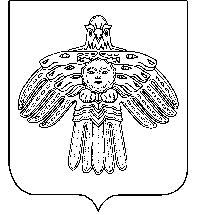 Администрациясельского поселения «Кажым»Администрациясельского поселения «Кажым»Администрациясельского поселения «Кажым»ПОСТАНОВЛЕНИЕШУÖМот12 апреля2018 г.№№03/04пст.Кажым, Республика Комипст.Кажым, Республика Комипст.Кажым, Республика КомиОб утверждении  Положений об оплате труда специалистов, служащих, рабочих, осуществляющих обеспечение деятельности  администрации сельского поселения «Кажым».от 1 года до 5 лет-10%;от 5 до 10 лет-15%;от 10 до 15 лет-20%;свыше 15 лет-30%.ДолжностьМесячный должностной оклад (в руб.)Месячный должностной оклад (в руб.)Главный бухгалтер        5214        5214ДолжностьМесячный должностной оклад (в руб.)Уборщица служебных помещений3685 ДолжностьМесячный должностной оклад (в руб.)Водитель3835